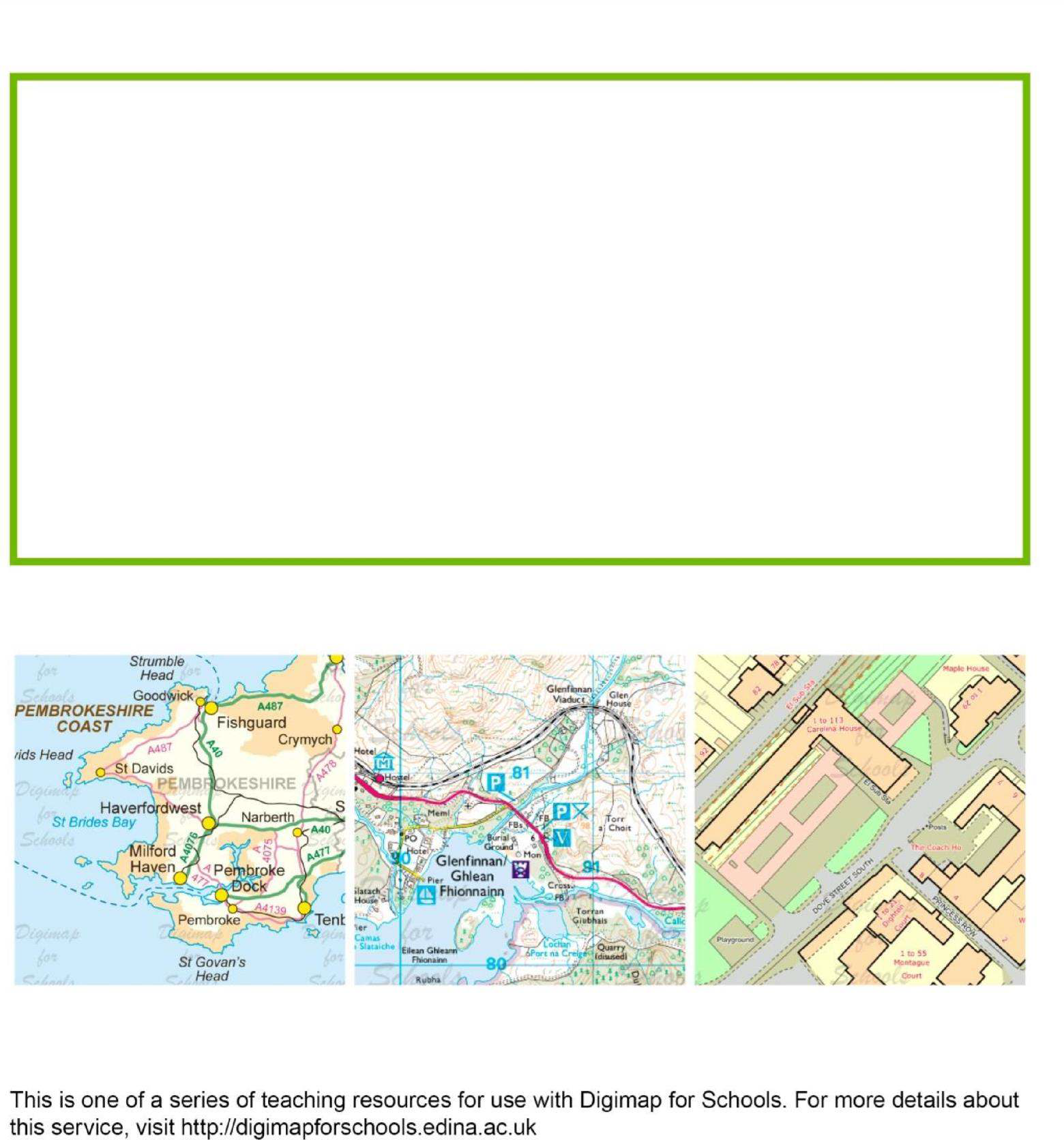 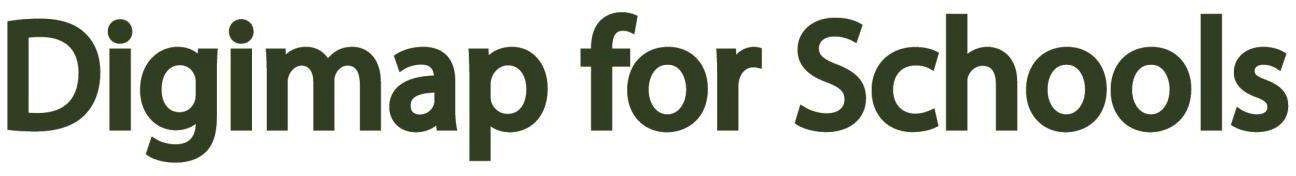 Mapio TroseddauNifer yr achosion o daflu sbwriel ar dir yr ysgolParkinsonAdnodd addysgu DaearyddiaethUwchradd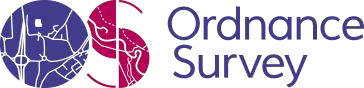 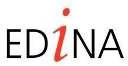 ht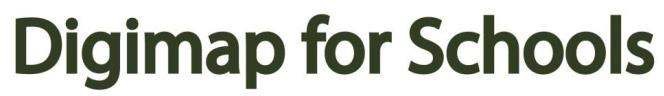 Adnoddau	DaearyddiaethDigimap for	SchoolsTeitl: Mapio troseddauGweithgareddMae’r gweithgaredd hwn yn cyflwyno mapiau troseddau’r heddlu ac yna’n gofyn i ddisgyblion fapio’r ‘drosedd’ o daflu sbwriel yn eu hysgol. Gall ystyried elfen ofodol troseddau helpu i ddarparu ateb. Gallech ychwanegu ‘troseddau’ eraill neu eu defnyddio yn lle sbwriel.CyflwyniadDechreuwch trwy osod y sefyllfa trwy ddarganfod cyfradd troseddau cyffredinol eich ardal gan ddefnyddio’r wefan www.police.uk/.Cliciwch ar y bar ‘Your Neighbourhood’ (Eich Cymdogaeth) a rhowch god post yr ysgol a chliciwch ar chwilio. ‘Explore the crime map’. Yn y gwymplen ‘All Crime’ (Pob trosedd), bydd yn dweud wrthych nifer y digwyddiadau sydd wedi’u cofnodi ar gyfer mathau gwahanol o droseddau. Os oes llawer o droseddau, efallai y byddwch eisiau dewis un math, fel ymddygiad gwrthgymdeithasol.Chwiliwch eto ar gyfer dwy ardal arall yn eich ardal leol; un ardal lle byddech yn disgwyl i’r gyfradd droseddau fod yn isel, ac un ardal lle byddech yn disgwyl i’r gyfradd droseddau fod yn uchel.Trafodwch y rhesymau posibl am y gwahaniaeth, gan ddefnyddio eich gwybodaeth eich hun am yr ardaloedd. Os yw’r myfyrwyr yn gweithio’n unigol, gofynnwch iddyn nhw lunio crynodeb ysgrifenedig, heb fod yn fwy na 100 gair. Dewiswch y tab ‘Reported in…’ (Adroddwyd yn...) i newid y mis ac asesu’r tuedd mewn troseddau lleol. A yw’n cynyddu neu’n lleihau dros amser? A yw’r tueddiadau hyn yn amlwg wrth edrych ar y troseddau sy’n cael eu hadrodd yn y papur newydd lleol?Prif weithgareddDylai’r myfyrwyr agor Digimap for Schools a dilyn y cyfarwyddiadau ar y daflen i greu map troseddau o’r ysgol.Mynd gam ymhellachDywedwch wrth y myfyrwyr mai cyllid i wneud tri gwelliant i safle’r ysgol yn unig sydd gennych. Pa rai dylech chi eu dewis, yn eu barn nhw, a ble dylech chi eu gosod nhw? Gofynnwch iddyn nhw greu map gyda nodiadau i gyfiawnhau’r penderfyniad hwn.Rhannwch y canlyniadau uchod gyda’r pennaeth/unigolyn sy’n gyfrifol am ddatrys y broblem. Gofynnwch iddyn nhw roi adborth i’r dosbarth am y syniadau hyn.Beth am ddychmygu agoriad llyfr trosedd cyffrous, wedi’i leoli yn yr ardal a ddangosir ar eich map? Ysgrifennwch dudalen gyntaf y llyfr.Lluniwch adroddiad ar gyfer swyddogion cymorth cymunedol lleol yr heddlu lleol, neu gwahoddwch un i ddod i’r ysgol i siarad am atal troseddau fel rhan o’ch ymchwiliad.Dolenni ar y weGellir gweld data am droseddau sy’n gysylltiedig â lleoliadau ar: http://www.police.ukOs ydych yn byw yn Llundain, mae ffynhonnell wybodaeth ychwanegol ar gael gan yr Heddlu Metropolitan: http://maps.met.police.uk/Mae rhai’n awgrymu bod y ffordd y mae ystadau’n cael eu cynllunio yn gwneud troseddu’n waeth. Gallai’r adroddiadau hyn gael eu defnyddio gan uned sy’n archwilio ystadau tai ar Digimap for Schools i weld a oes rhai o’r diffygion o ran cynllun yn bresennol. https://www.designcouncil.org.uk/knowledge-resources/report/creating-safe-placeslive-   through-designMapio Troseddau YsgolRydych chi’n mynd i greu map i ddangos ble mae troseddau’n cael eu cyflawni yn eich ysgol. Gallwch ganolbwyntio ar sbwriel, ond gallech fapio ‘troseddau’ eraill hefyd.Agorwch Digimap for Schools a dewch o hyd i’ch ysgol. Closiwch i lefel manylder OS MasterMap. Dewiswch dryloywder o 100% a defnyddiwch yr offeryn byffer i dynnu llun ardal o gwmpas eich ysgol. Gall pellter o 0.1 km neu 0.15 km fod yn addas a gallwch ddefnyddio cylch neu greu byffer o amgylch llinell. Defnyddiwch y teclyn ‘modify’ (addasu)  i symud eich holl ‘buffer area’ (ardal byffer) fel ei fod yn eistedd ble rydych am iddo fod.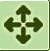 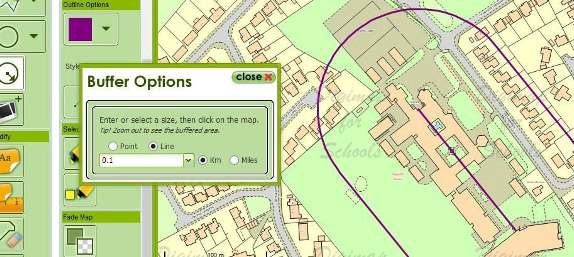 Gan ddefnyddio eich gwybodaeth eich hun am yr ysgol a’r strydoedd cyfagos, ychwanegwch symbolau at eich map i ddangos ble rydych chi’n gwybod bod myfyrwyr yn dueddol o daflu eu sbwriel.Wrth ymdrin â throseddau go iawn, mae’r heddlu’n rhoi cyngor i breswylwyr am sut y gallan nhw leihau’r siawns o drosedd yn cael ei chyflawni. Y term cyffredinol a ddefnyddir pan mae pobl yn ceisio lleihau’r siawns o’u heiddo’n cael ei effeithio gan droseddau yw ‘target hardening’ (caledu targed).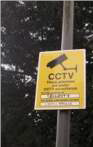 Delwedd:Alan ParkinsonPenderfynwch beth ellid ei wneud i leihau’r siawns bod sbwriel yn cael ei daflu, neu broblemau eraill sy’n digwydd yn y lleoedd a ddangosir ar eich map. Rhowch sylwadau i ddangos beth ellid ei wneud, yn eich barn chi.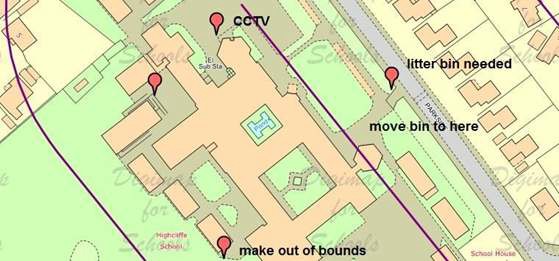 © EDINA ym Mhrifysgol Caeredin 2016. Mae’r gwaith hwn o dan Drwydded Anfasnachol Creative Commons Attribution 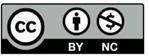 LefelCyd-destunLleoliadUwchraddMae trosedd yn bwnc sydd wedi ei ychwanegu at nifer o gynlluniau gwaith lefel uwchradd ac mae’n cynnig potensial da ar gyfer mapio..Unrhyw le ym Mhrydain FawrGwybodaeth a SgiliauCysylltiadau Cwricwlwm (Lloegr)Dehongli amrywiaeth o ffynonellau o wybodaeth ddaearyddol, gan gynnwys GIS.Cysylltiadau Cwricwlwm (Cymru)Dod o hyd i leoedd ac amgylcheddau, ac esbonio’r patrwm gofodol o nodweddion. Cyfrifoldebau bod yn ddinesydd byd-eang.Cwricwlwm Rhagoriaeth yr AlbanCanlyniadau Astudiaethau Cymdeithasol: Pobl, Lleoedd a’r Amgylchedd: 0.07a, 2.10a, 11.1a, 1.14a.